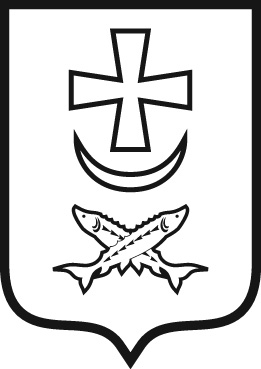 Азовская городская думашестого созыварешение28.04.2016                                         № 156О внесении изменений в решение Азовской городской Думы от 24.03.2016 № 149 С целью обсуждения вопроса предоставления разрешения на условно разрешенный вид использования земельного участка, в соответствии с Градостроительным кодексом Российской Федерации, со статьей 28 Федерального закона от 06.10.2003 № 131-ФЗ «Об общих принципах организации местного самоуправления в Российской Федерации», статьей 14 Устава муниципального образования «Город Азов», решением Азовской городской Думы от 08.10.2009 № 336 «Об утверждении Правил землепользования и застройки муниципального образования «Город Азов», решением Азовской городской Думы от 26.05.2015 № 79 «Об утверждении Положения «О порядке проведения публичных слушаний в области градостроительной деятельности на территории муниципального образования «Город Азов», Азовская городская ДумаРЕШИЛА:1. Внести изменения в решение Азовской городской Думы от 24.03.2016 № 149 «О назначении публичных слушаний» следующего содержания: - пункт 2 изложить в следующей редакции: «2. Провести публичные слушания 19 мая 2016 года в 16:00 часов в МБОУ ДОД Дом Детского творчества (ул. Дзержинского, 14, актовый зал, второй этаж).»;- подпункт 5.2 изложить в следующей редакции: «5.2 с документацией о предоставлении разрешения на условно разрешенный вид использования земельного участка, можно ознакомиться, а также внести замечания и предложения с 04.05.2016  по 17.05.2016 в отделе по строительству и архитектуре администрации города (ул. Московская, 19, каб. № 13).»;- пункт 6 изложить в следующей редакции: «6. Комиссии обеспечить не позднее 03 мая 2016:».2. Настоящее решение вступает в силу со дня его официального опубликования.3. Контроль за исполнением настоящего решения возложить на комиссию по подготовке проекта правил землепользования и застройки муниципального образования «Город Азов».Председатель городской Думы- глава города Азова   				                               С.Л. БездольныйРешение вносит: Администрация города Азова